Constitutional Club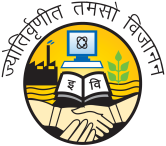 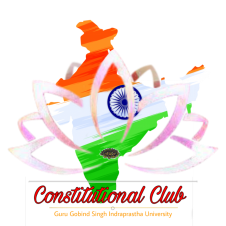 Directorate of Students WelfareGuru Gobind Singh Indraprastha University, Delhi - 110078, IndiaNOTICEGandhi Jayanti Quiz Competition, 2020The Constitutional Club of Guru Gobind Singh Indraprastha University has been one of the premier student run societies, led by the active cooperation of the faculties in charge, committed towards enlightenment of the general citizenry of the nation and the students alike towards National outlook, Constitutional thought and inculcation of Collective consciousness by means of variegated activities and projects undertaken by it in the past years.The Constitution Club under the aegis of Directorate of Student Welfare is pleased to organize a quiz competition to commemorate the 151st birth anniversary of Mahatma Gandhi on 2nd October 2020. In the spirit of extending the goals of an online education owing to the pandemic, an online quiz competition will be organized spanning 2nd and 3rd October 2020. The details are as follows.EligibilityStudents of any UGC approved university/college are invited to participateStructure of the QuizThere is no Registration fee.The theme will revolve around the life and values of Mahatma Gandhi and his role in the freedom struggle.There will be two rounds consisting of Prelims and Finals.Rules of the CompetitionNo team participation in allowed, only lone wolves (individuals) will be allowed to register.The Registration for the quiz will be done through Google Forms through the link mentioned (https://forms.gle/T13FnjcKnsvoPnaU8). All details of the competition and updates will be shared on a whatsapp group the link to which will be available in the Google Form. Important Dates:Last Date of Registration: 30th September 2020Date of the Competition: 3rd October 2020Format of PrelimsThe Prelims will be conducted through a timed online MCQ test.Test shall consist of 25 questions. The time allotted shall be 10 minutes. Questions would be framed in such a way that resorting to unfair means would take a substantial amount of time. Questions 5, 10, 15, 20 and 25 would be star-marked tie breakers.If two or more persons achieve the same score, and it is necessary to break the tie in order to determine the top 6, the one who answers the most of these 5 questions correctly will be selected over the others. The Top 6 participants will move on to the Quiz Finals. Format of FinalsThe Finals shall take place on a Zoom video call.The participants shall turn on their videos at all times. Their face and hands must always be visible to the quizmaster and the proctoring team. Any discrepancy may lead to a disqualification.The participants shall ensure a stable internet connection. Any suspicious glitches may lead to a disqualification. The decisions related to disqualification shall be on the discretion of the Quizmaster and the proctoring team. The Format of all phases in the Final rounds will be the most conventional “Pounce and Bounce” system. Direct questionsAll questions will be directed in a sequential manner. The first question of the quiz will be addressed to the first participant. The Second participant will counter the second question so on and so forth. These questions will be termed as direct questions. Bounce questionsConcept - A direct question may not always be answered correctly so the same question is offered to other participants.Upon failure to answer the direct question, the direct question will bounce to the next participant. It will be known as the bounce question thereon. If the second participant fails to answer the bounce question, the question bounces to the third participant so on and so forth. If the direct question is answered correctly, no bounces shall take place. Please note that the direct questions will go in a sequential manner irrespective of whether the previous question was answered directly, answered on the bounce, not answered at all. Explanation - The second question of the quiz will be directed to the 2nd participant irrespective of how much the previous question bounced. The third question shall be the direct question to the third participant etc.A question can remain on the floor for only one cycle. If the participant to which the question is direct and other 5 participants to which the question may be bounced, all fail to answer the question directly, then the question no longer remains active. The Quizmaster shall reveal the answer to the participants and the audience.Pounce Concept - Since the bouncing of a question is contingent on the previous participant(s) not answering the question correctly, there may be a case wherein a participant may know the answer to a certain question but that question never reaches that participant. Pouncing on any question is a high risk, high reward option. It takes place when the question on the floor is a direct question for one participant but another participant feels that they know the right answer to the question. Pouncing is beneficial when a participant is of the opinion that the question to which they are certain of the answer, may not reach them in the usual direct and bounce way. The participant to which the question is direct gets to answer irrespective of other participants pouncing.After the question is put forth, the quizmaster will open the floor for pouncing. The floor shall be open for 10-15 seconds. Pouncing happens discreetly. The participant(s) who want to pounce will use the ‘message privately’ feature in zoom chat. They will message the Quizmaster, “Pounce - answer-xyz”. The Quizmaster will first mark the pouncing participant(s) according to their answers and then proceed to the participant to which the question is direct. Once a participant pounces, they cannot answer the same question on bounce. Marking scheme for FinalsDirect Question: +10 Correct Answer, No negative marking on wrong answers.Bounce Question: +10, no negative marking on wrong answers. Pounce: +20, -10.PrizesWinner - Rs. 15001st Runner Up - Rs. 12002nd Runner Up - Rs. 1000For any further queries, kindly contact:Student CoordinatorsSamarth Luthra , BBA LLB, 3rd Year (9953998888)Anushka Gupta BBA LLB, 3rd Year (9873988818)Devangini Rai , BA LLB, Final Year (8373934003)Dr. Zubair Ahmed Khan           Dr. Rakesh Kumar                             Dr. Vandana SinghFaculty Coordinators           Faculty Coordinator                        Faculty CoordinatorsDr. Manpreet Kaur KangDirector, Directorate of Student Welfare, GGSIPU.